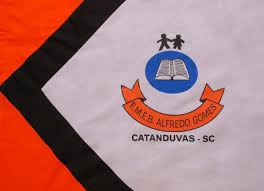 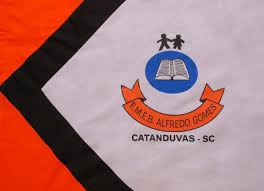 Escola Municipal de Educação Básica Alfredo GomesCatanduvas, AGOSTO DE 2020.Diretora: Ivania Ap. Nora Assessora Técnica Pedagógica: Simone Andréa CarlAssessora Técnica Administrativa: Tania N. de ÁvilaProfessora: Marlí BobellaTurma: 4º ano matutino          Atividades de matemática Copie, leia e depois responda as situações problema.SITUAÇÕES PROBLEMAS Iraci tem 243 penas para um cocar e seu primo Ubiratan tem 125. Quantas penas eles tem ao todo?Um cacique tem 1.052 flechas e 263 arcos. Quantas unidades ele tem no total? Um pajé possui 839 pacotes de ervas medicinais em sua oca. Fez uma doação de 536. Quantos pacotes de ervas medicinais ele ainda tem? Iara plantou na aldeia 107 pés de milho. Depois de um temporal, 39 pés de milho morreram. Quantos pés de milho sobraram? A índia Maiara colheu mandiocas e colocou 124 em cada cesto. Quantas raízes de mandioca ela colocou ao todo se ela tem 3 cestos? Para uma viagem 27 índios foram pelo rio de canoa. A tribo possui 3 canoas. Quantos índios foram em cada uma? O índio Porã pescou 106 peixes em uma semana. Quanto pescará se na semana seguinte ele pescar o dobro?